ΤΟ ΠΑΚΕΤΟ ΤΩΝ ΣΥΝΑΙΣΘΗΜΑΤΩΝ Πώς νιώθουν τα παιδιά ;Συμπληρώνω, σχεδιάζω τα παιδάκια. Γιατί αισθάνονται έτσι; Εγώ, πώς νιώθω; 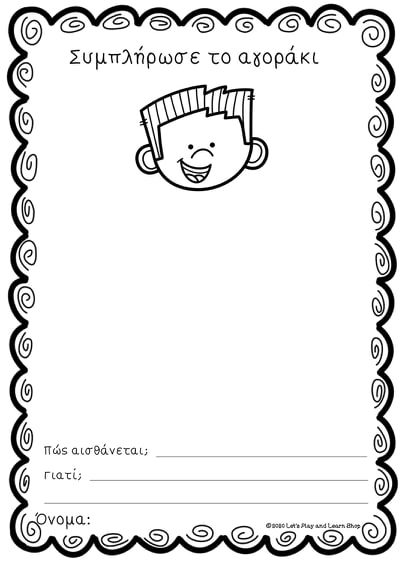 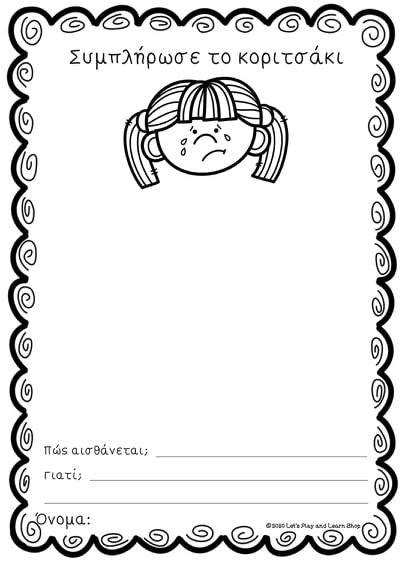 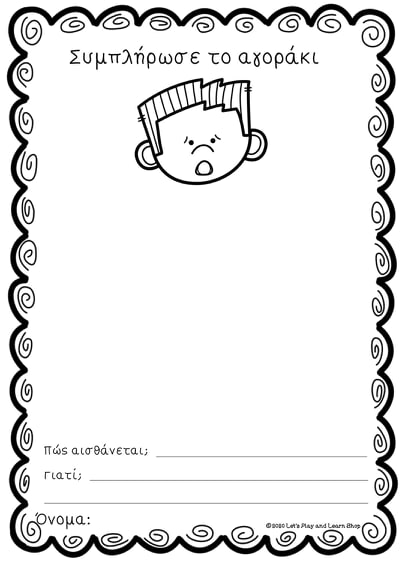 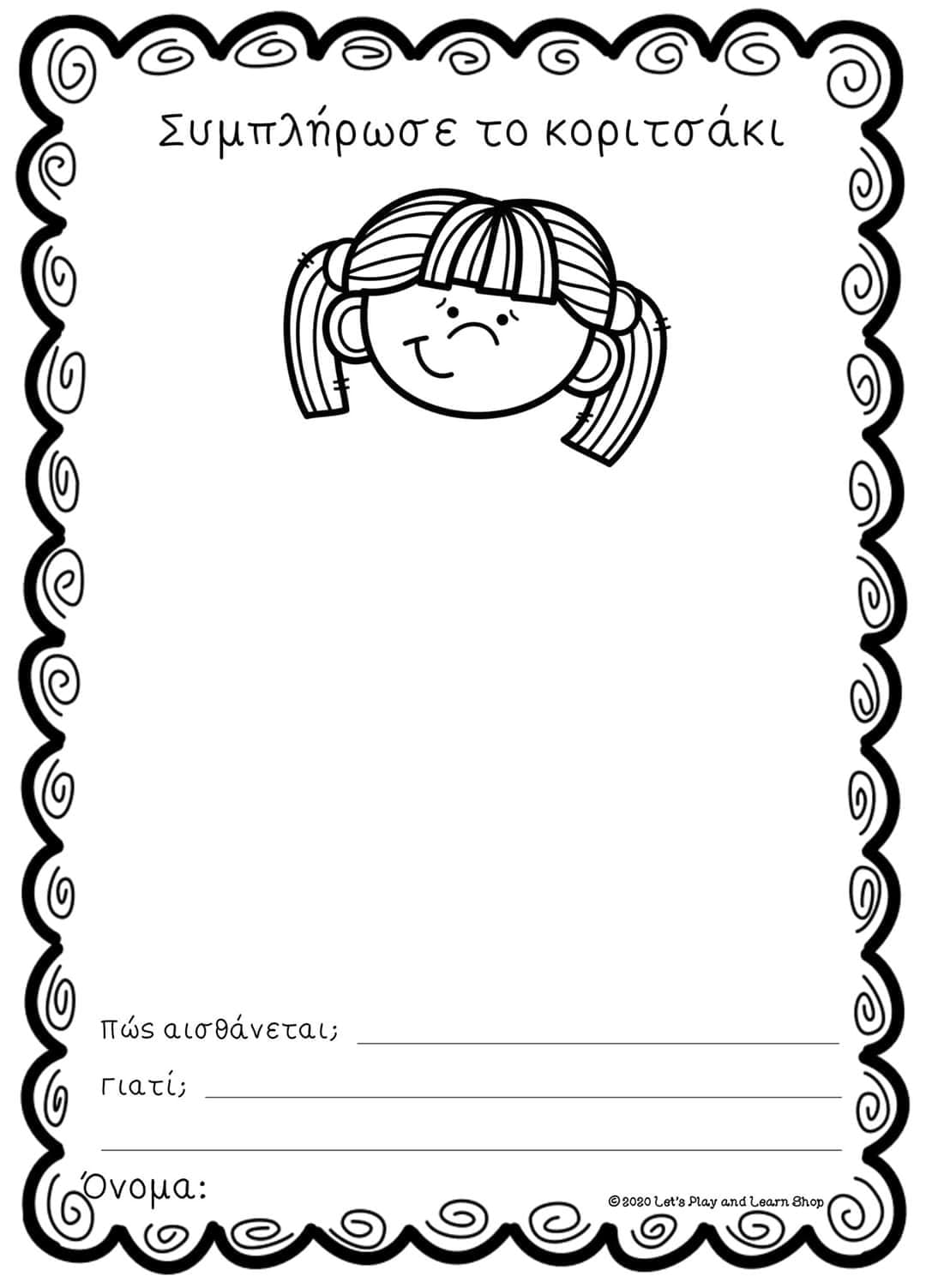 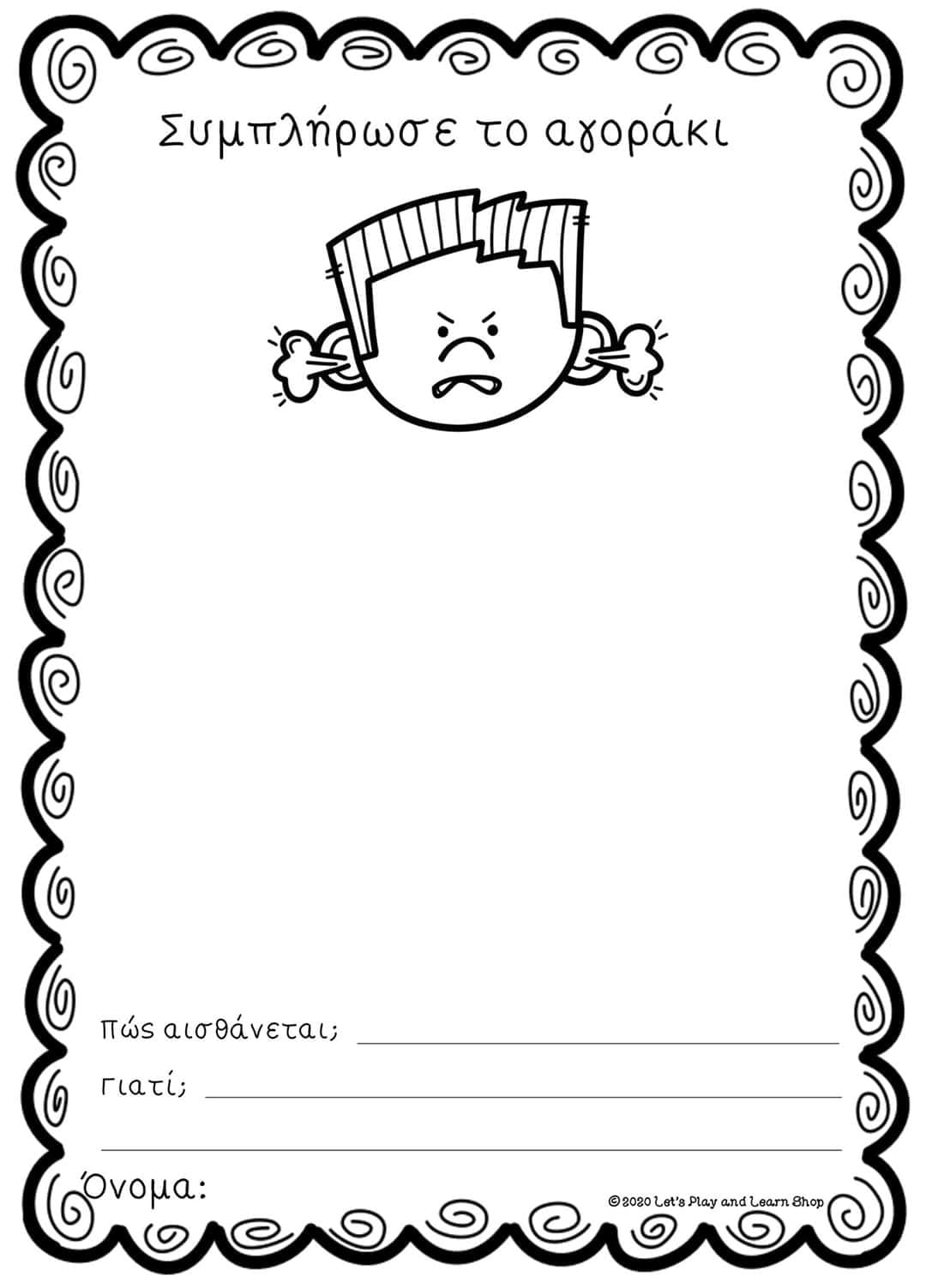 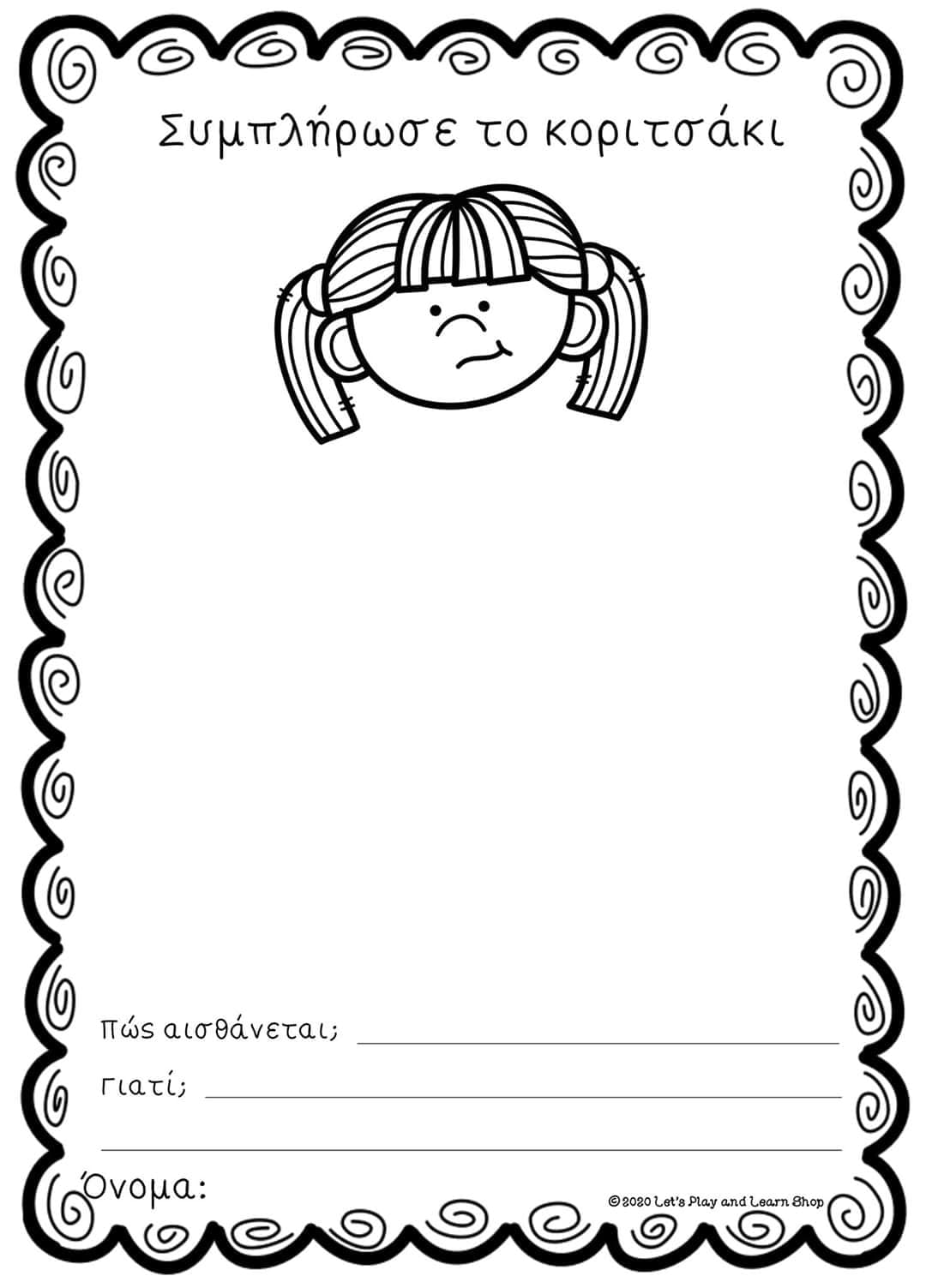 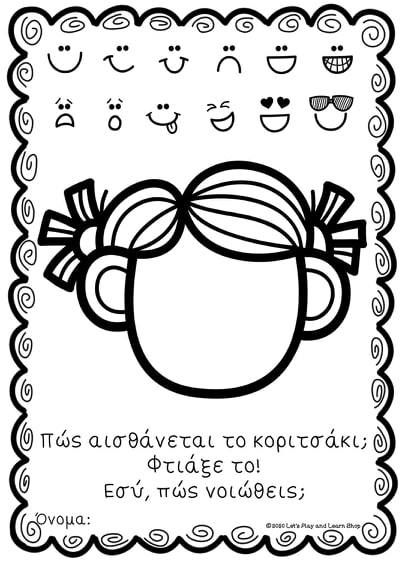 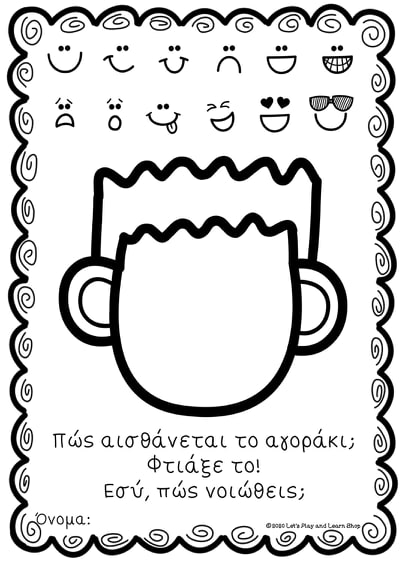 